Analisis Situasi Pada bagian ini jelaskan kondisi mitra eksistingPandemic covid-19 semakin bertambah mengakibatkan beberapa sumber daya manusia dirumahkan  guna mengurangi angka kenaikan korban covid-19Pedagang / industry mikro mengalami penurunan omset hingga mencapai 80%Daya beli masyarakat mengalami penurunan secara signifikanMasyarakat desa grabagan masih belum mengerti usaha/bisnis apa yang cocok untuk kedepannya selama pandemic ini berlangsungDibutuhkan strategy marketing untuk membuat usaha rumahan.Akibat dari pandemic ini banyak mengundang aksi demo terhadap perangkat negara / pemerintahan yang banyak merugikan fasilitas negara.Permasalahan Mitra Pada bagian ini jelaskan permasalahan yang dihadapi oleh mitra, disertai dengan 1 atau 2 foto  Industri mikro dan pedagang kecil mengalami penurunan omset hingga 80% Daya beli masyarakat menurunMas Jainul adalah salah satu orang yang terkena dampak dari korban PHK pabrik minyak jelantah yang berada di desanya, grabagan tulangan. sehingga dia harus membanting stir buat menjalankan wirausaha sendiri.Dan juga Niko adalah salah satu mahasiswa semester 9 yang terkena dampak pandemic ini selama kuliah daring ini dia ingin mempunyai bisnis kewirausahaan.Terjadi aksi demo untuk buruh dan mahasiswa yang banyak merugikan fasilitas negara.Rencana KegiatanPada bagian ini, jelaskan rencana konkrit apa saja yang akan dilakukan untuk mengatasi permasalahan mitra.   Membuat banner ikan cupang atau platform sebagai identitas pengenal dari setiap pengembang usaha ikan cupang.Membuat social media seperti Facebook,Instagram,dan juga youtube sebagai media pemasaran secara online, guna memperluas pasar ikan cupang diseluruh nusantara.Mengikuti ajang kontes ikan cupang di berbagai kota sebagai ajang sharing atau mencari pengalaman tentang bagaimana cara merawat dan budidaya ikan cupang yang baik dan benar.Memanfaatkan social media seperti facebook guna memposting atau melelang ikan lewat social media tersebut.Target Capaian Pada bagian ini, jelaskan apa peningkatan yang diharapkan terjadi pada mitra setelah kegiatan KKN selesai  Mengurangi jumlah angka pengangguran tingkat nasional.Mampu mengembangbiakkan berbagai jenis ikan cupang (betta) di seluruh nusantaraJika usaha rumahan cupang (betta) sudah berkembang pesat, mereka dapat merekrut pegawai rumahan juga yang terkena dampak pandemic covid-19.Selain budidaya ikan cupang  mereka mempunyai inovasi menjual pakan ikan hidup seperti cacing darah (cadar), kutu air (kutir),dan juga jentik nyamuk.Inovasi dan juga pelayanan yang baik akan cepat membuahkan hasil dalam usaha rumahan sendiri.Secara bertahap nama betta atau cupang pada masa pandemic sekarang ini sedang mengalami usaha rumahan yang lagi naik daun omset nya pun cukup menjanjikan.Biodata Peserta KKN 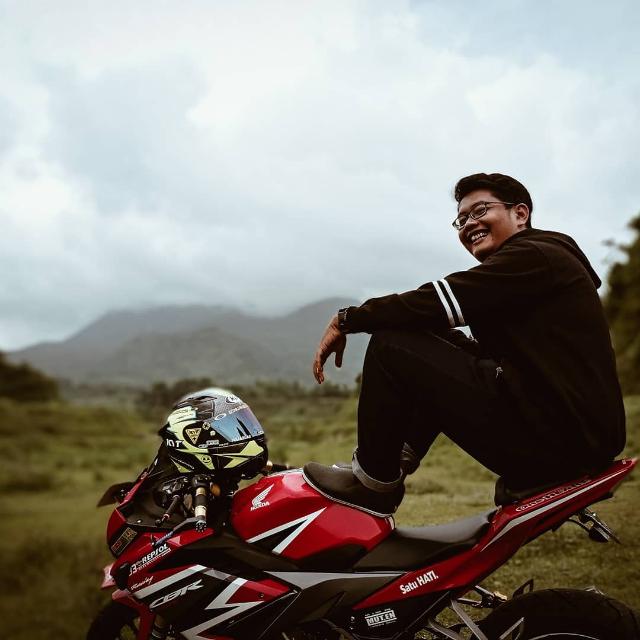 Edo Dwi Rifqianto, mahasiswa Program Studi PBI semester 6 (NIM.188820300027). Domisili di Sidoarjo tulangan  tepatnya di desa grabagan Menempuh kegiatan KKN dengan tujuan untuk menerapkan ilmu yang didapatkan selama berkuliah di UMSIDA agar dapat bermanfaat bagi masyarakat. *hapus bagian yang ditandai kuning 